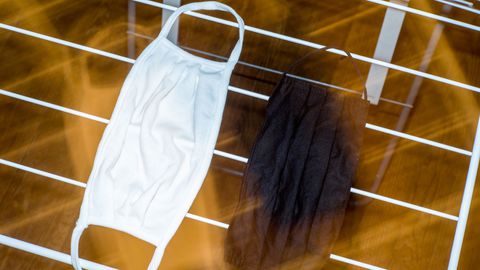 Pour l'Académie de médecine, laver les masques en tissu à 60°C n'est pas nécessaire  Jusqu'à présent, il était recommandé de laver ce masque grand public à une température de 60°C. Mais selon l'Académie nationale de médecine, cette condition pour pouvoir les réutiliser n'est "pas justifiée" : "Les indicateurs épidémiologiques actuels laissant prévoir une situation épidémique prolongée, il devient nécessaire d'intégrer le port du masque dans les gestes quotidiens en le rendant compréhensible, acceptable et routinier". Les masques grand public "peuvent être lavés à la main ou en machine, avec un détergent, comme le linge de corps, la température de 60°C n'étant pas plus justifiée pour le lavage des masques que pour le lavage des mains"De même, "ils sont réutilisables après chaque cycle de lavage-séchage tant que leurs qualités (maillage du tissu et intégrité des brides) ne sont pas altérées" ; en revanche, "ils doivent être changés lorsqu'ils deviennent humides et ne jamais être portés plus d’une journée »"Si les masques alternatifs ont des performances légèrement inférieures à celles des masques chirurgicaux en termes de filtration et d'étanchéité, ils offrent généralement de meilleures qualités de confort et de 'respirabilité'"Source : LEXPRESS.fr avec AFP , publié le 08/09/2020 https://www.dossierfamilial.com/actualites/social-sante/masques-en-tissu-ils-peuvent-etre-portes-une-journee-et-laves-a-moins-de-60degc-859962?jwsource=cl